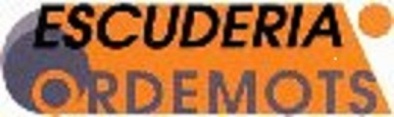 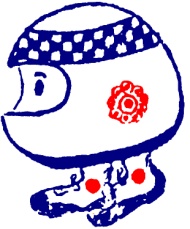                                                                                                          www.ordemots.com                    REGLAMENTO  PARTICULAR       I SPRINT RACE VINTAGE SALAMANCA 22    CAMPEONATO CASTILLA Y LEON DE SLALOM                                      ANEXO  I         Al Reglamento aprobado el 6 de Mayo de 2022, P-33/2022 por FACYLCUADRODE OFICIALESDirector carrera…………SEVERINO RODRIGUEZ FERNANDEZ  //LIC. DC-95-CLAdjunto a Direccion  Jefe de  Seguridad…… Fernando Rodriguez Glez//////////////LIC. CD-92-CLComisarios Deportivos…Carmen Requena Lopez//////////////LIC.CD-88-CL                                            Beatriz Garnelo Soria///////////////LIC. CD-89-CL                                            Daniel Ramos Garcia////////////////LIC.CD-90-CLComisarios Tecnicos…….Julio San Gregorio Ciudad//////////LIC. OC-65-CLCronometradores……..Beatriz Merino Carrera//////////////LIC. OB-143-CL                                          Carolina Garcia Vega///////////////LIC. OB-102-CL                                        Victor Vazquez Cordero/////////////LIC.OB-100-CLREGLAMENTO REGULARIDAD VINTAGE SALAMANCA 22ANEXO IAl reglamento aprobado el 6 de MAYO DE 2022 P-34-2022 por FACYLCuadro de OficialesDir.Carrera.…SEVERINO RODRIGUEZ FDEZ/LIC. DC-95-CLAdjunto a Dirireccion Jefe Seguridad ..Fernando Rodriguez Glez//LIC.CD-92-CLComisarios Deportivos..Carmen Requena Lopez CD-88-CL                                              Beatriz Garnelo Soria  CD-89-CL                                               Daniel Ramos Garcia  CD-90-CLCronometradores:…….Beatriz Merino Carrera . OB-143-CL                                              Carolina Garcia Vega  0B-102-CL                                        Victor Vazquez Cordero  OB-100-CL